PurposeTo run one or more Pilatus detectors within SPEC scans, using one of a variety of different trigger modes. For instance: Perform “tseries”, “dscan” or “mesh” scans where a snapshot is obtained for each point in the scan, for each configured detector, and saved to a directory on CHESS_DAQ.Perform “pil_movie <Nimages> <dwell>” to initiate an image series from one more pilatus detectors.Perform “flyscan” or “flymesh” to obtain high frame-rate images from one or more Pilatus detectors. (scans provided by flyscan_v4.mac)Equipment and Setup NeededPILATUS Pixel Array Detector(s) and associated power supplies, dry N2, chiller (for Pilatus 300K and above). See PILATUS hardware SOPs for details, but note that the macros described here supersede the SPEC macros described in those documents (as of August 2020). A working EPICS IOC for each PILATUS.For saving images to CHESS_DAQ: Station-specific CHESS_DAQ location mounted on station computer. For example, “/mnt/currentdaq” on the PILATUS control computer should point to  “/nfs/chess/daq/20NN-N/id3b”. These macros also permit saving images to the Pilatus control computer. “STATION_ID” global variable defined within SPEC to match the string appearing in CHESS_DAQ, e.g. “id3b”. (Best to assign in userlist.mac or station.mac)Trigger-mode-specific wiring for trigger modes other than “Internal”.Macro set loaded into SPEC. For example if the macro file “multi_pilatus_v4.mac”. is located in the “Macros” directory of the station  home directory, then issue “udo multi_pilatus_v4.mac” Safety – see hardware specific SOPs.OverviewSections A-C below provide several example command sequences for particular setups, each sharing the same minimal command sequence: pil_setup and pil_on. The additional commands pil_setdir and pil_settrig are required to change the target directory and/or trigger mode, and pil_von/voff is provided to lend command line access to video modes. The complete function list is provided in Section D, and Section E gives an example SPEC session, showing macro output and the resulting image files resulting from 1D and 2D scans. ProcedureA. Example  1:  one detector with internal triggering (the 300K as “PIL5”)B. Example 2: two detectors and external triggering ( “PIL5” and “PIL9”)C. Example 2: three detectors in fly mode ( “PIL5”, “PIL9” and “PIL6”)In addition to “multi_pilatus_v4.mac”, this functionality requires “flyscan_v4.mac”D. Complete Function List and Usages (taken from mult_pilatus_v4.mac). # pil_setup PREFIX [N] [path_arg] / pil_unsetup n1 [n2 ..] | all#     pil_setup: if N is omitted, use N=0#       e.g. pil_setup PIL5 (set up PIL5 as the 0th pilatus, and set directory to CWD on DAQ)# pil_unsetup: Un-setup one or more detectors, explicitly designated by number of “all” for all.#       e.g  pil_unsetup 0 1 (unsetup detectors 0 and 1) #	     pil_unsetup all (unsetup all detectors and delete the associative array “PIL”)# pil_setdir [n1 [n2 ..]]  [newpath]# pil_settrig [n1 [n2 ...]] trigmode#	Set trigger mode (within spec scans) for 1 or more detectors for 1 or more detectors:#	"Internal", "Ext. Enable","Mult. Trigger", or "Ext. Trigger" # pil_show:#     Lists Pilati that are set up and whether they are active, etc. Values from PIL# pil_prout:#     Lists detail (from EPICS PVs) for active detectors, including E-thresh.# pil_on/off#	set target path for one or more detectors that are already set up#	if newpath is -1 or absent, use current directory, which MUST be on the DAQ# pil_von/voff#	sets all active detectors  to "Alignment" mode and begins taking snapshots.# pil_movie  Nimages  dwell# 	Sets up and initiates a series of pilatus images by all detectors that are on. If #	the trigger mode is "Internal", then the movie begins immediately. Otherwise the detector#		will await one or more triggers (depending on mode)# pil_im_get: #      Usage: pil_im_get(n, pv_suffix [, "string"]) (a standin for e.g. #	epics_get("PIL5:cam1:<pv_suffix>" [, "string"])# pil_im_set:#	  Usage: pil_im_set(n, pv_suffix, val)#			 (a standin for e.g. epics_put("PIL5:cam1:<pv_suffix>", val)# pil_get/set: Like pil_im_get/set but where  "cam1" is absent from the PV string:#			 (a standin for e.g. epics_get("PIL5:<pv_suffix>" [, "string"])# _pil_scan_head: A pilatus-specific commands to be hooked to “scan_head” in the standard scan #	sequence. Determines whether Trigger Mode, scan dimensionality, and if flymode is active.#	Note that the file path is set here, but filename string is set in _pil_precount, since #	for 2D scans it must be reset for each row. # _pil_precount: A hook for user_precount macro that determines when to set the filename and #   	initiate acquisition. # _pil_file_setpath, _pil_file_setname:#		sets filename based on scan dimensionality (and possibly trigger mode)E. Example SPEC session2439.SPEC> pwd/mnt/home/chess_id3b2440.SPEC> pil_setup  PIL5Error: pil_get_path failed to locate current directory or find STATION_ID id3b on DAQSTATION_ID should be set in userlist.mac or station.mac, e.g.Error: In pil_setdir: cannot determine path.       If valid, current path will be retainedpil_setup: Error determining correct path -- aborting0 detectors defined2441.SPEC> cd  /mnt/currentdaq/id3b-misc-1/Now in "/nfs/chess/daq/2020-2/id3b/id3b-misc-1".2442.SPEC> pil_setup  PIL51 detectors definedPilatus 0/PIL5 is OFF; Mode:      Internal; path:/mnt/currentdaq/id3b-misc-12443.SPEC> pil_on1 detectors definedPilatus 0/PIL5 is  ON; Mode:      Internal; path:/mnt/currentdaq/id3b-misc-12444.SPEC> newfileData file (testpil4)? testpil5Last scan number (0)? Using "testpil5".  Next scan is number 1.2445.SPEC> ls2446.SPEC> tseries 5 1Total 5 points, 6 secondsScan   1   Mon Aug 17 18:33:11 2020   file = testpil5  spec  user = chess_id3btseries 5 1 0  #      Time     Seconds         ic1    Seconds         ic2        azer        bedh       diode    VBPM VER    VBPM HOR 1 detectors definedPilatus 0/PIL5 is  ON; Mode:      Internal; path:/mnt/currentdaq/id3b-misc-1  0    0.0000           1         110          1         317        1382           0           0           0           0   1    1.3421           1         110          1         318        1385           0           0           0           0   2    2.6180           1         110          1         317        1381           0           0           0           0   3    3.8892           1         109          1         317        1384           0           0           0           0   4    5.1671           1         109          1         316        1380           0           0           0           0 2447.SPEC> pil_setup  PIL5 12 detectors definedPilatus 0/PIL5 is  ON; Mode:      Internal; path:/mnt/currentdaq/id3b-misc-1Pilatus 1/PIL5 is OFF; Mode:      Internal; path:/mnt/currentdaq/id3b-misc-12448.SPEC> ls2449.SPEC> pil_off2 detectors definedPilatus 0/PIL5 is OFF; Mode:      Internal; path:/mnt/currentdaq/id3b-misc-1Pilatus 1/PIL5 is OFF; Mode:      Internal; path:/mnt/currentdaq/id3b-misc-12450.SPEC> pil_on  12 detectors definedPilatus 0/PIL5 is OFF; Mode:      Internal; path:/mnt/currentdaq/id3b-misc-1Pilatus 1/PIL5 is  ON; Mode:      Internal; path:/mnt/currentdaq/id3b-misc-12451.SPEC> wm xrfx  xrfz                xrfx       xrfz                 xrfx       xrfz User High      139.92500  150.00000  Current     1.00000   22.00000  Low       -60.07500 -130.00000 Dial High       57.03550   67.03550  Current   -81.88950  -60.96450  Low      -142.96450 -212.96450 2452.SPEC> mesh  xrfx 0 1 2 xrfz 21  22 2 .5Total 9 points, 6.3 secondsScan   2   Mon Aug 17 18:34:45 2020   file = testpil5  spec  user = chess_id3bmesh xrfx 0 1 2 xrfz 21 22 2  0.5  #      xrfx      xrfz     Seconds         ic1    Seconds         ic2        azer        bedh       diode    VBPM VER    VBPM HOR 2 detectors definedPilatus 0/PIL5 is OFF; Mode:      Internal; path:/mnt/currentdaq/id3b-misc-1Pilatus 1/PIL5 is  ON; Mode:      Internal; path:/mnt/currentdaq/id3b-misc-1Inside _pil_file_setname: n_slow = 0  0    0.0000   21.0000         0.5          58        0.5         160         691           0           0           0           0   1    0.5000   21.0000         0.5          58        0.5         160         691           0           0           0           0   2    1.0000   21.0000         0.5          58        0.5         160         691           0           0           0           0 Inside _pil_file_setname: n_slow = 1  3    0.0000   21.5000         0.5          58        0.5         160         690           0           0           0           0   4    0.5000   21.5000         0.5          58        0.5         161         692           0           0           0           0   5    1.0000   21.5000         0.5          59        0.5         160         692           0           0           0           0 Inside _pil_file_setname: n_slow = 2  6    0.0000   22.0000         0.5          58        0.5         160         691           0           0           0           0   7    0.5000   22.0000         0.5          58        0.5         160         692           0           0           0           0   8    1.0000   22.0000         0.5          57        0.5         161         691           0           0           0           0 2453.SPEC> ls2454.SPEC> pil_off2 detectors definedPilatus 0/PIL5 is OFF; Mode:      Internal; path:/mnt/currentdaq/id3b-misc-1Pilatus 1/PIL5 is OFF; Mode:      Internal; path:/mnt/currentdaq/id3b-misc-12455.SPEC> pil_settrig "Mult. Trigger"2 detectors definedPilatus 0/PIL5 is OFF; Mode: Mult. Trigger; path:/mnt/currentdaq/id3b-misc-1Pilatus 1/PIL5 is OFF; Mode: Mult. Trigger; path:/mnt/currentdaq/id3b-misc-12456.SPEC> pil_unsetup  11 detectors definedPilatus 0/PIL5 is OFF; Mode: Mult. Trigger; path:/mnt/currentdaq/id3b-misc-12457.SPEC> pil_on1 detectors definedPilatus 0/PIL5 is  ON; Mode: Mult. Trigger; path:/mnt/currentdaq/id3b-misc-12458.SPEC> flymesh 5 1 2 1 500Estimated length of scan in seconds / minutes / hours : 11 / 0.2 / 0.00Scan Origin is x=1.00, y=22.00x pitch: 1y pitch: 1x scan size: 5y scan size: 2dwell: 500Fast axis speed is 8000 Hz, 2.00 mm/secNormal speed of xrfx is 50000 Hz = 12.50 mm / secDesired scan speed is 8000 Hz = 2.00 mm secTotal 3 points, 2.1 secondsScan   3   Mon Aug 17 18:36:23 2020   file = testpil5  spec  user = chess_id3bflymesh  xrfx 1.5 5.5 4 xrfz 22 24  2 0.5  #      xrfz  Seconds      ic1    Seconds      ic2     azer     bedh    diode VBPM VER VBPM HOR Using 3 counters from "USBCTR2:MCS".1 detectors definedPilatus 0/PIL5 is  ON; Mode: Mult. Trigger; path:/mnt/currentdaq/id3b-misc-1DEBUG: Beginning _scan_on deffRestoring xrfx velocity to 50000 Hzbefore moveafter moveNormal speed of xrfx is 50000 Hz = 12.50 mm / secDesired scan speed is 8000 Hz = 2.00 mm secBegin row 1 of 2; raster xrfx to 6.000In fly_precount -- about to send EraseStartInside _pil_file_setname: n_slow = 0In fly_getcounts -- about to send stopall  0   22.0000      2.5      283        2.5      813     3462        0        0        0        0 Restoring xrfx velocity to 50000 Hzbefore moveafter moveNormal speed of xrfx is 50000 Hz = 12.50 mm / secDesired scan speed is 8000 Hz = 2.00 mm secBegin row 2 of 2; raster xrfx to 1.000In fly_precount -- about to send EraseStartInside _pil_file_setname: n_slow = 1In fly_getcounts -- about to send stopall  1   23.0000      2.5      283        2.5      804     3457        0        0        0        0 Restoring xrfx velocity to 50000 Hzbefore moveafter moveNormal speed of xrfx is 50000 Hz = 12.50 mm / secDesired scan speed is 8000 Hz = 2.00 mm secBegin row 3 of 2; raster xrfx to 6.000In fly_precount -- about to send EraseStartInside _pil_file_setname: n_slow = 2In fly_getcounts -- about to send stopall  2   24.0000      2.5      284        2.5      810     3455        0        0        0        0 Restoring xrfx velocity to 50000 HzReturning to xrfx = 1.00, xrfz =22.00Scan time elapsed in seconds / minutes / hours : 13 / 0.2 / 0.002459.SPEC> ls1				 testpil5_PIL5_002_000_0001.tiff  testpil5_PIL5_003_000_0004.tiffcrl_align			 testpil5_PIL5_002_000_0002.tiff  testpil5_PIL5_003_001_0000.logn				 testpil5_PIL5_002_001_0000.tiff  testpil5_PIL5_003_001_0000.tifftest				 testpil5_PIL5_002_001_0001.tiff  testpil5_PIL5_003_001_0001.tifftestdir				 testpil5_PIL5_002_001_0002.tiff  testpil5_PIL5_003_001_0002.tifftestpil1			 testpil5_PIL5_002_002_0000.tiff  testpil5_PIL5_003_001_0003.tifftestpil5			 testpil5_PIL5_002_002_0001.tiff  testpil5_PIL5_003_001_0004.tifftestpil5_PIL5_001_0000.tiff	 testpil5_PIL5_002_002_0002.tiff  testpil5_PIL5_003_002_0000.logtestpil5_PIL5_001_0001.tiff	 testpil5_PIL5_003_000_0000.log   testpil5_PIL5_003_002_0000.tifftestpil5_PIL5_001_0002.tiff	 testpil5_PIL5_003_000_0000.tiff  testpil5_PIL5_003_002_0001.tifftestpil5_PIL5_001_0003.tiff	 testpil5_PIL5_003_000_0001.tiff  testpil5_PIL5_003_002_0002.tifftestpil5_PIL5_001_0004.tiff	 testpil5_PIL5_003_000_0002.tiff  testpil5_PIL5_003_002_0003.tifftestpil5_PIL5_002_000_0000.tiff  testpil5_PIL5_003_000_0003.tiff  testpil5_PIL5_003_002_0004.tiff2460.SPEC> pil_off1 detectors definedPilatus 0/PIL5 is OFF; Mode: Mult. Trigger; path:/mnt/currentdaq/id3b-misc-1F. Trigger WiringThe following wiring diagrams correspond to  two different   ways to use the “Mult. Trigger” mode with the Pilatus detectors. In the first case, SPEC supplies a single trigger to the USBCTR, just before beginning fly-scan motor motion. (This is currently  done by one of the digital I/O lines on the  National Instruments counter-time board). Subsequently, the output from scalar channel 7  on the USBCTR triggers  frame advances on the Pilatus,  as well as advancing channels for its own multi-channel scalars (used to collect ion chamber signal during each frame). In the 2nd case, Pilatus triggering is performed with the “output” signal  from the “standard” CHESS counter/timer board. NB: Often this signal is buffered before being sent to the Pilatus. 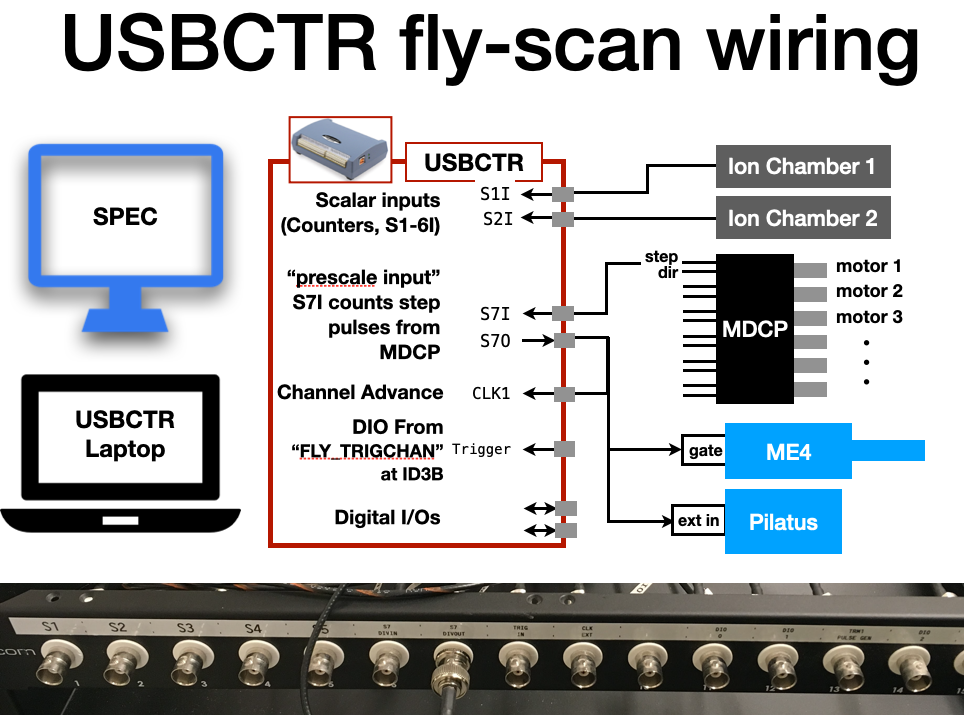 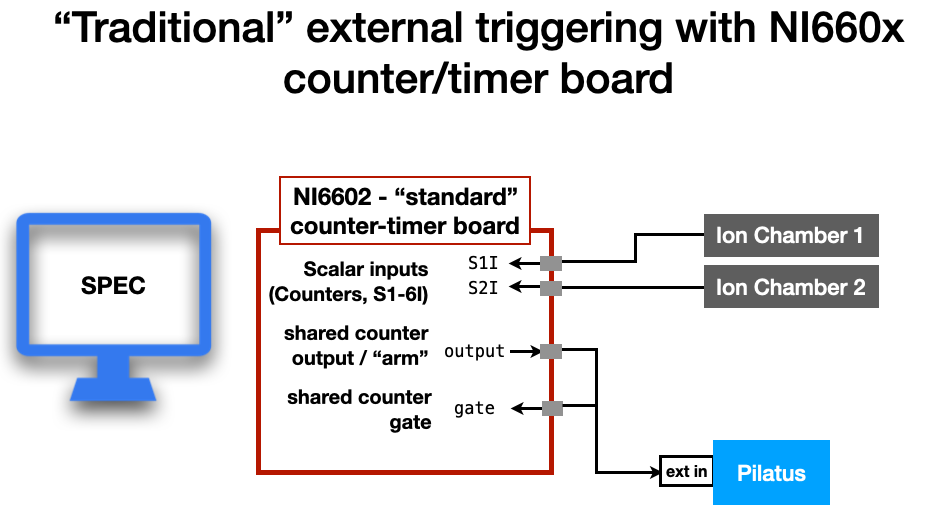 Cornell High Energy Synchrotron SourceCornell High Energy Synchrotron SourceCornell High Energy Synchrotron SourceCornell High Energy Synchrotron SourceCornell High Energy Synchrotron SourceDoc#: SOP-DET- NNNProcedure:  Use of “multi_pilatus_v4.mac” to run multiple Pilatus detectors from SPEC in various trigger modes, with support for fly-scanning using the USBCTR.Procedure:  Use of “multi_pilatus_v4.mac” to run multiple Pilatus detectors from SPEC in various trigger modes, with support for fly-scanning using the USBCTR.Procedure:  Use of “multi_pilatus_v4.mac” to run multiple Pilatus detectors from SPEC in various trigger modes, with support for fly-scanning using the USBCTR.Prepared by:  ARWRev.: 3Date Revised:  8/17/2020Date Effective:  Date Expires:Approved by: CommandActionpil_setup PIL5Sets up the detector with EPICS prefix “PIL5” as Pilatus number “0”, to save images to the current directory on CHESS_DAQ.pil_settrig “Internal”Selects Internal trigger mode  use when taking snapshots within scans. NOTE: this has no effect on the TriggerMode EPICS PV until a scan is performed.  pil_onTurns all detectors (in this case, only PIL5) “on”, such that a spec scan will trigger one snapshot per scan point. pil_movie 10 .1Immediately take 10  images, 0.1-second each. (no metadata).tseries 5 .5Perform a five-point time series, taking a half-second snapshot at each point. Images will have the format: <specfile_PIL5_SCAN#_POINT#>dscan samx 0 5 1Perform a single motor scan, taking a 1-second snapshot at each point. Images have the same format as above. mesh samx 0 1 samz 0 1 1Perform a 2D, 2-motor scan, taking 1 second snapshots at each. point. Images will have the format: <specfile_PIL5_SCAN#_ROW#_POINT#>pil_offTurn off snapshot acquisition. pil_unsetup allErase SPEC’s knowledge of PILATUS detectors and associated macros. (This amounts to erasing the associative array “PIL”)CommandActionpil_setup PIL5 0 PIL5 orpil_setup PIL5 PIL5Sets up the detector with EPICS prefix “PIL5” as Pilatus number “0”, to save images to the “PIL5” subdirectory of the current directory on CHESS_DAQ.pil_setup PIL9 1 PIL9As above,  but sets up the detector “PIL9” as Pilatus number “1”, to save images to the “PIL9” subdirectorypil_settrig “Mult. Trigger”Selects Multi trigger mode on both detectors when taking snapshots within scans. This implies that there is digital output / hardware trigger hooked into both detectors, that will go “high” for each point in any scan. pil_on 0 1 or pil_on Enable in-scan snapshots for both detectors. “tseries”, “dscan”, and “mesh”Perform scans as in Example 1. Images will have the format <specfile_PIL#_SCAN#_POINT#> or <specfile_PIL#_SCAN#_ROW#_POINT#> for 1D or 2D scans, respectively. pil_off 0Turn off detector 0, such that only PIL9 will take images.CommandActionpil_setup PIL5 Sets up the detector with EPICS prefix “PIL5” (the 300K) as Pilatus number “0”, to save images to the current CHESS_DAQ directory.pil_setup PIL9 1As above,  but sets up the detector “PIL9” (a 200K) as Pilatus number “1”.pil_setup PIL6 2As above,  but sets up the detector “PIL6” (a 100K) as Pilatus number “2”.pil_settrig “Mult. Trigger”Selects Multi trigger mode on both detectors when taking snapshots within scans. For fly scanning (below), this requires that the USBCTR device is setup as described in flyscan_v4.mac, with step signal from the MDCP going into it, and the “CLK1” output going to the detectors. Also: a digital I/O output (see FLY_TRIGCHAN in id3b_NI_DIO.mac ~/Macros) goes to the USBCTR.pil_on 0 1 2 or pil_on Enable in-scan snapshots for all detectors. flysetupSet up the fly mode fast and slow motors, and verify USBCTR setup. flyscan 10 .5 100 Scan the fast flymode motor 10 mm, taking 0.1 second. images every 0.5 mm (20 images). Images have the format <specfile_PIL#_SCAN#_POINT#>.flymesh 10 .1 2 .1 50Perform  a 10 mm x 2 mm 2D flymode map, with 0.1 mm pitch and 50 miliseconds per point (100 x 20 point map). Images have the format <specfile_PIL#_SCAN#_ROW#_POINT#>.